H. AYUNTAMIENTO CONSTITUCIONAL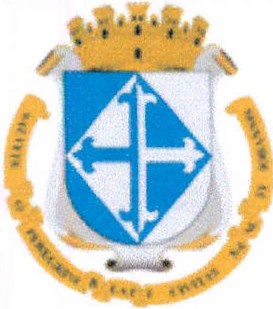 SAN JUAN DE LOS LAGOS JALISCOINFORME DE ACTIVIDADES  DE COMISION DE CULTURAInstituto de Transparencia e Información Publica (ITEI) C, Ant: Unidad de Transparencia Municipal PRESENTE   :Hago de su entero conocimiento que para conocer el proyecto programado para el año 2016 se le giro el siguiente oficio a la directora de casa de la cultura. ANEXO .ATENTAMENTE.ARCELA BECERRA VILLA REGIDO	NICIPAL  DE CULTURA Y TURISMO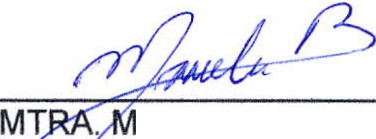 SAN JUAN DE LOS LAGOS JALISCOCC.ARCHIVOCC. TRANSPARENCIA MUNICIPAL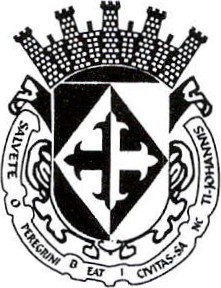 PRESIDENCIA H.AYUNTA MIENTO CONSTITUCION A LLIC. NORMA ELIZABETH MACIAS AGUIRRE DIRECTORA DE CULTURA MU NICIPAL PRESENTE.Oficio Num.:			__ Asunto:		_		_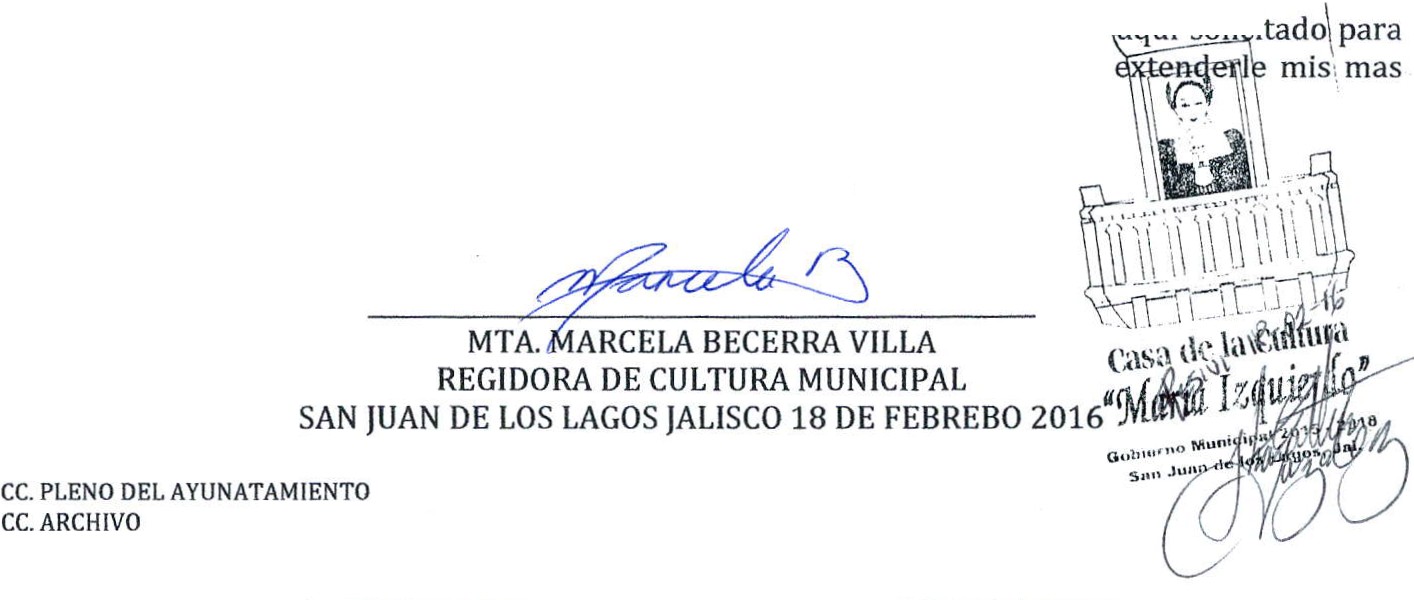 Dando curso a su oficio numero: 004/DC/2016, dirigido al pleno del Ayuntamiento y por corresponde r a la comisión que su servida preside, y en el entendido de que usted requiere presupuesto para la impartición de 24 diferentes talleres, tengo a bien a solicitarle la siguiente información:Primero qu e nada observo en su oficio que en lo respectivo al taller de pintura usted lo mencionaen dos ocasiones quisiera me informara si van hacer dos talleres de pintura distintos.Que me informe vía oficio el nombre completo de los maestros que ha de impartir cada uno de los talleres, su ficha curricular del mismo, el horario que se impartirán y lugar ( horas y días de la semana), si usted ya cuenta con un programa de alumnado inscrito a cada uno de los talleres, y el monto económico por el cual se le apoyara a cada uno de los maestros por medio de subsidio municipal   así  como  quienes   reciben   subsidio  de  secretaria  de  cultura   (especificar   semanal,quincenal  o mensu al),  especificar  la  forma  de pago  para  cada  uno  de los maestros  (efectivo,nomina, cheque).1De la misma manera solicito a usted me anexe una lista de nombre de cada uno de los maestroscon su firma autógrafa de cada uno de ellos.Sin mas  por  el  momento  y en  espera  de su  pronta  respuesta  y  entrega  d..e-I.o   ...n:rnr;r.r;_¡.	dar curso  rápido  y eficaz a  su  petición,  me despido de usted  no  sin antesamplias garantías de mi consideración y respeto a su valiosa labor.ATENTAMENTECALLE SIMÓN HERNÁNDEZ NO. 1 COL. CENTRO	SAN JUAN DE LOS LAGOS, JALISCO.C.P. 47000 Tel. (395) 785 0001 1 785 5060 1 785 0078 1 785 0118 1 725 2840